Reviewer Approve the Final Recommended RatingStepAction You will get a system generated email when the supervisor has selected the final recommended rating and has sent it.ASign into the system(Copy and paste this URL into an Internet Explorer Browser) http://sapprdep.dot.state.co.us:50000/irj/portal/sfprofileReview the performance rating of all employees within your areaBClick the home drop-down button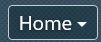 CSelect the Performance option  from the drop-down menu. 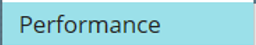 DClick the Team Overview option from the menu. 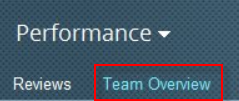 EClick the My Team drop-down button to sort the employees in order of the performance ratings 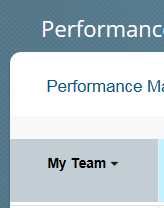 FReview the distribution and decide if you agree or disagree with the final ratings.The name of the employee is to the far left.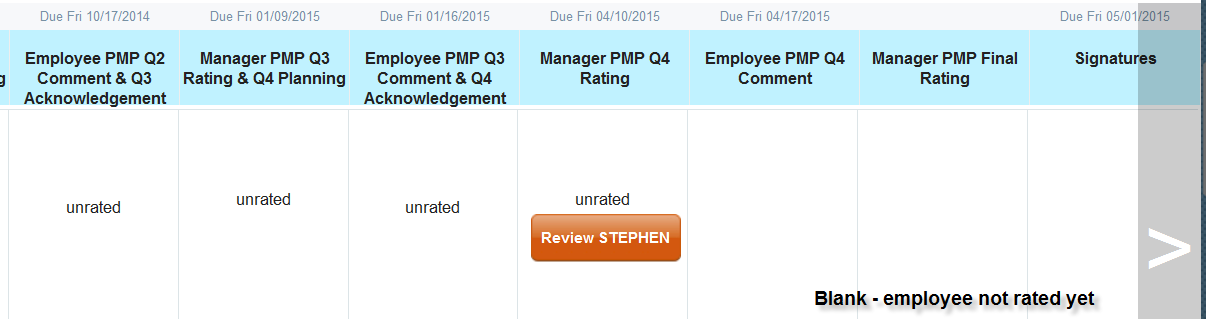 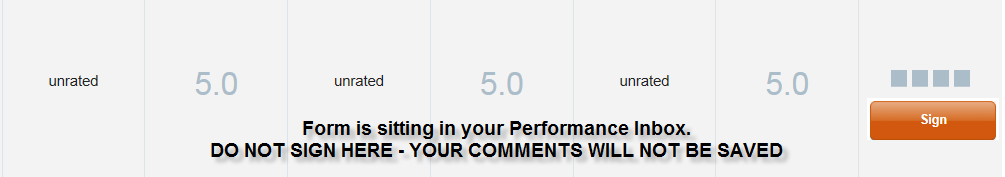 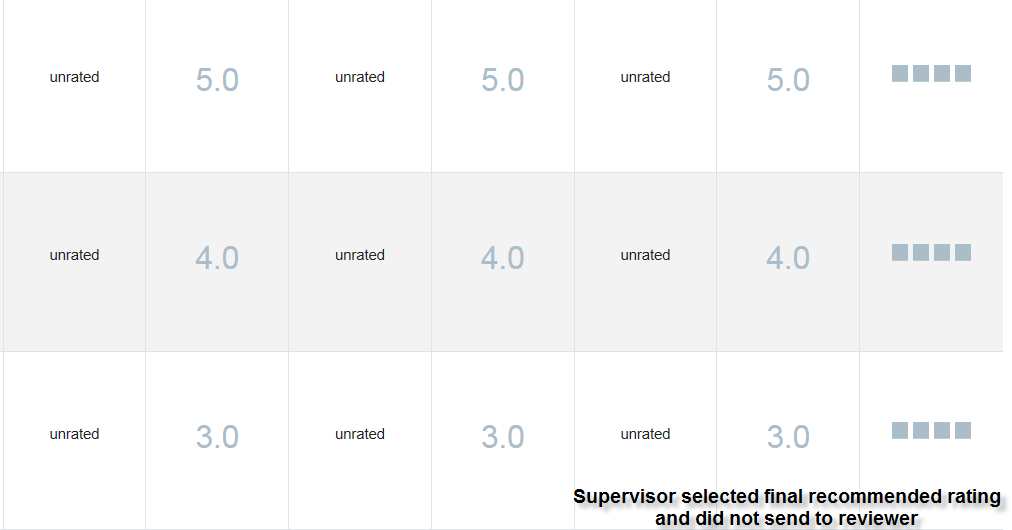 You are now ready to sign the performance forms1Click the home drop-down button.2Select the Performance option  from the drop-down menu.3Click the Reviews option from the menu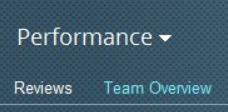 4Click on the link to the employee’s performance management plan.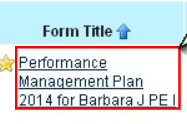 5Use the vertical scroll bar to move to the Final Rating Section (very bottom of the form). 6Review the Final Rating section of the screen.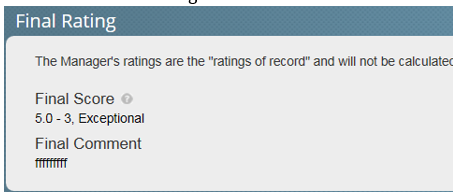 7Click in the comment box and enter your comments regarding the final rating.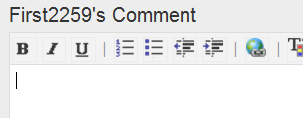 8If you do not agree with the rating, click on the Return to Evaluation buttonIf you agree with the rating, OR click on the Sign button.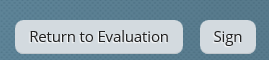 9Click the Sign & Send To Division Manager field to enter a note sent to the supervisor via email an email. 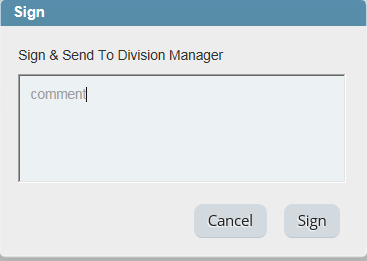 10Click Sign button.   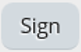 11To logout, click the drop-down button   next to your user ID and then select the logout from the drop-down field.  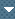 